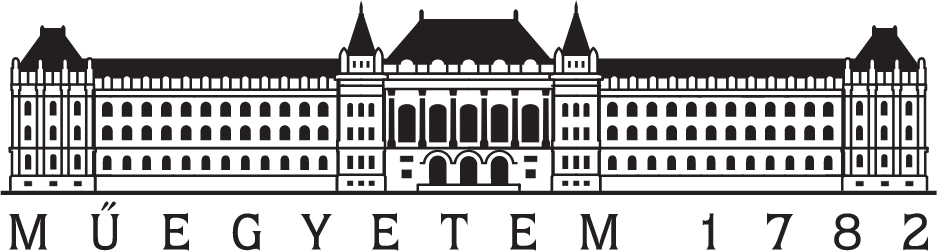 Tankörvezetői pályázat adatlapRövid bemutatkozás (2-3 mondat):Miért szeretnél jelentkezni?Mennyi időt tudnál szentelni a tankörök megtartására és a felkészülésre?Hogyan képzeled el a sikeres tanköröket?Milyen szakmai tapasztalatod, motivációd támasztja alá, hogy te vagy az ideális pályázó?Motivációs levél (legalább fél oldal):Név:Szak:(első) Beiratkozás éve (az adott szakra):Megtartani kívánt tárgy(ak):